     輔英科技大學群英會館場地收費表輔英科技大學休閒與遊憩事業管理系專業教室借用申請表場地照片1F咖啡廳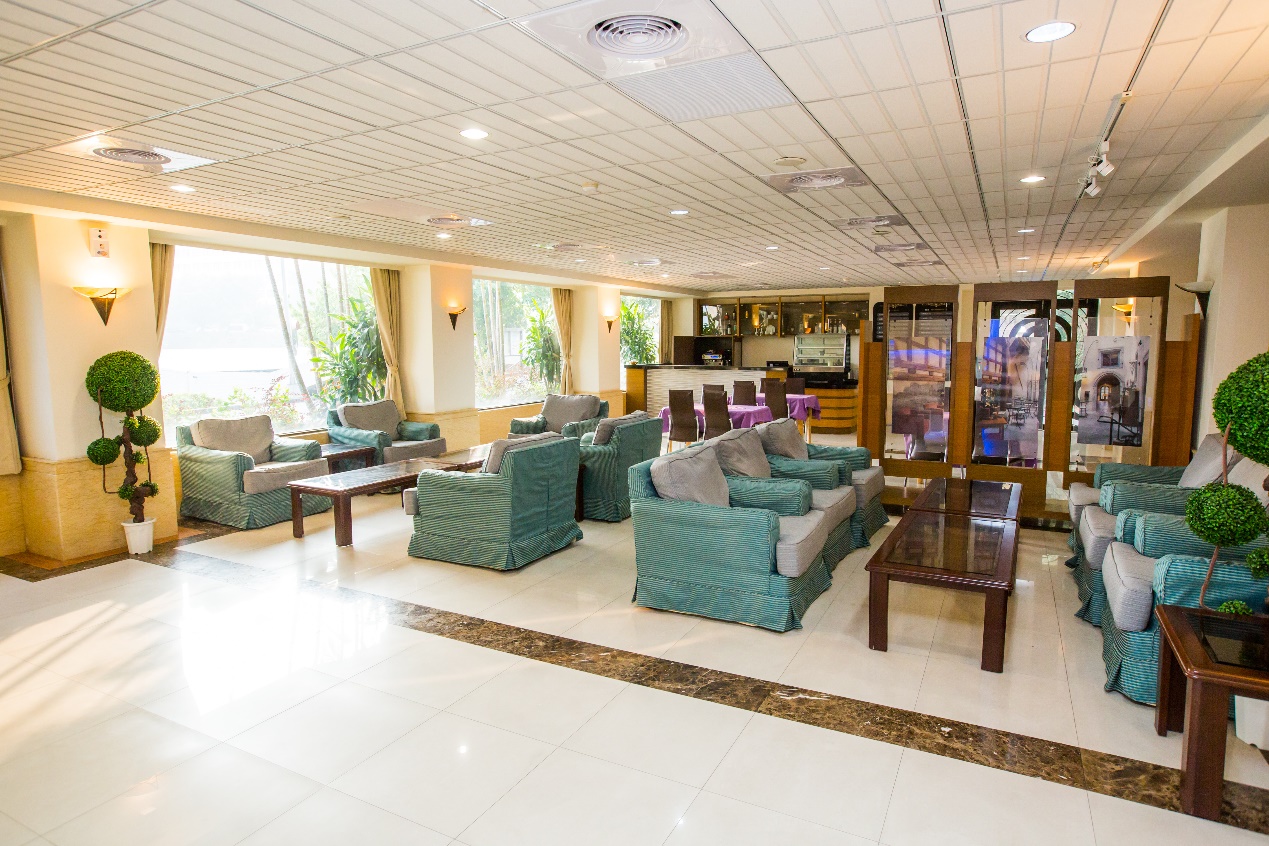 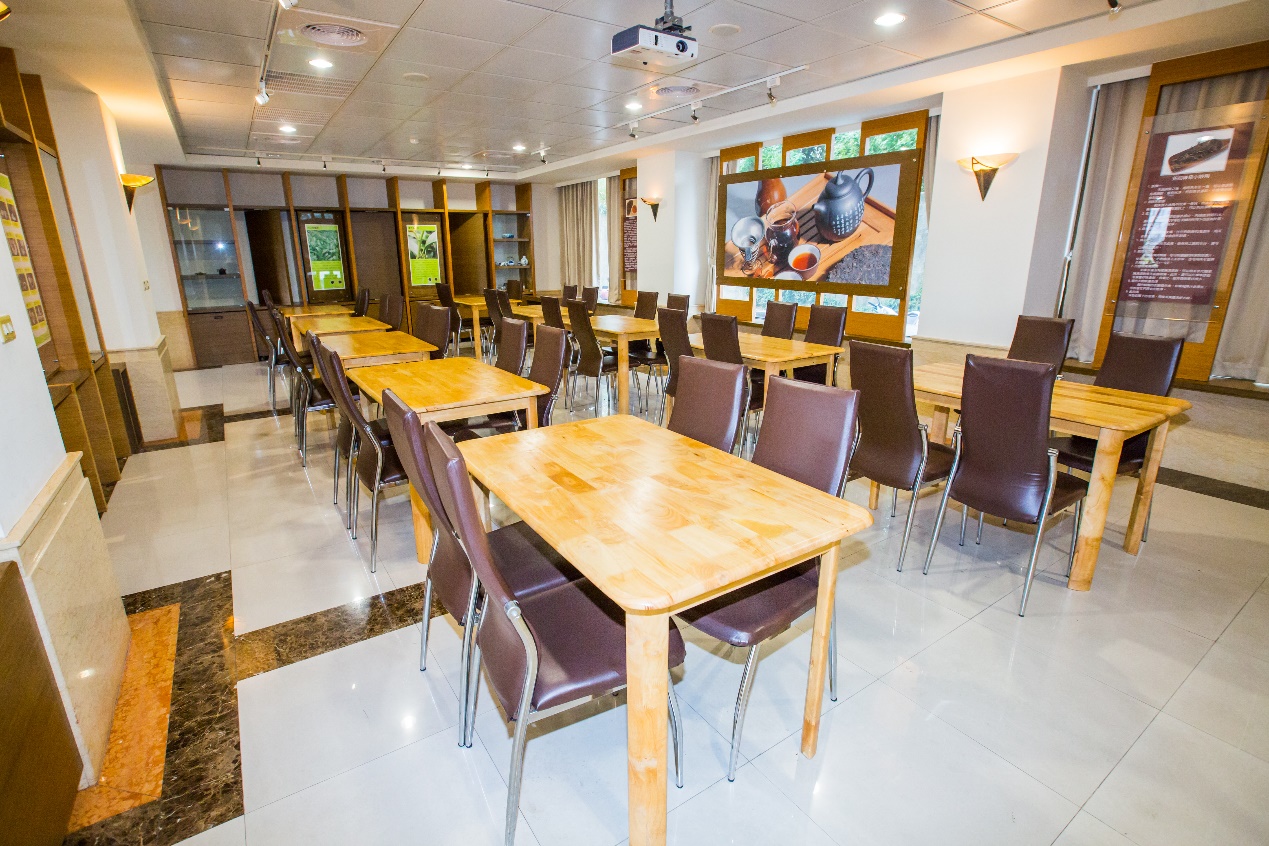 專業教室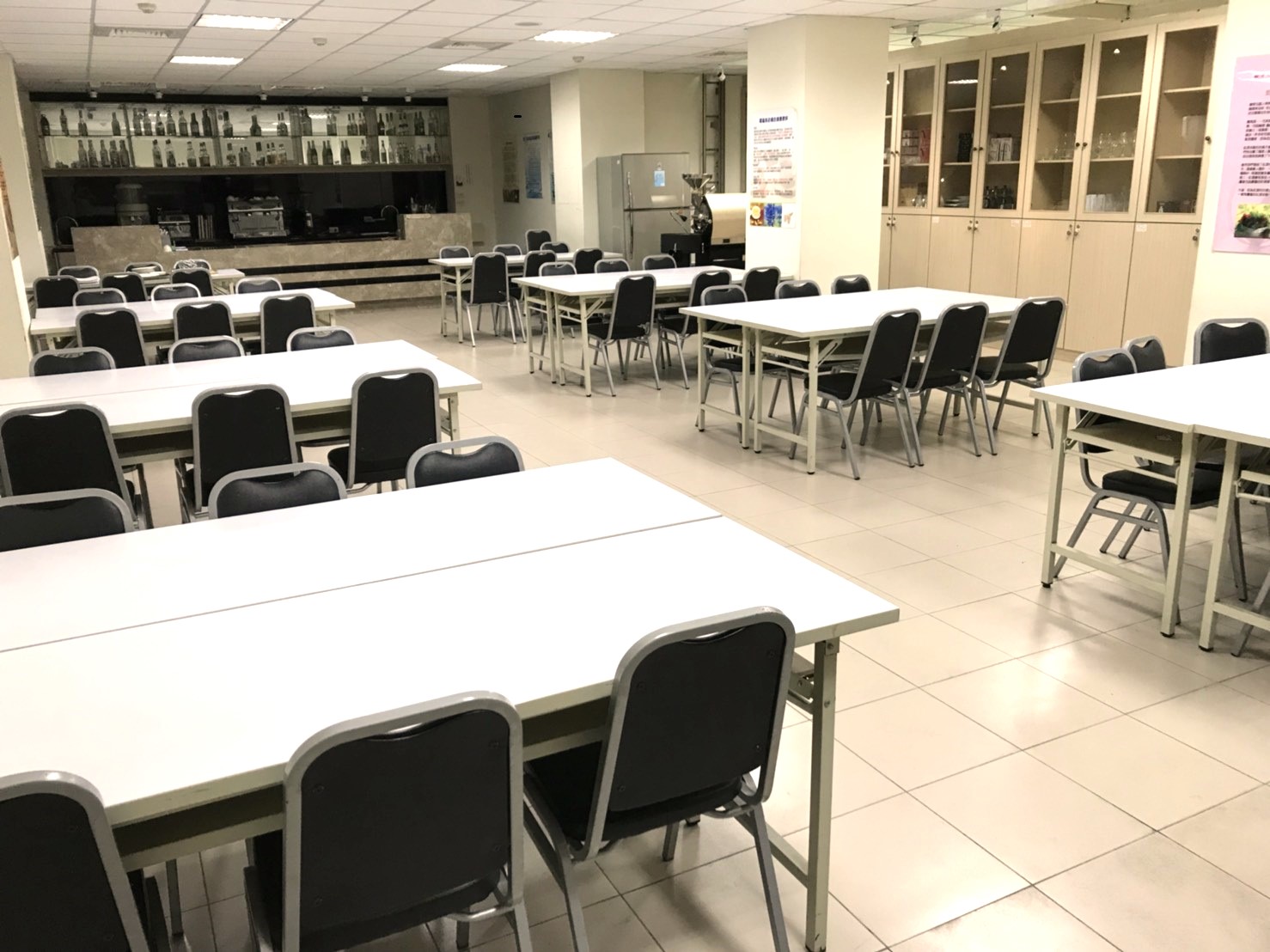 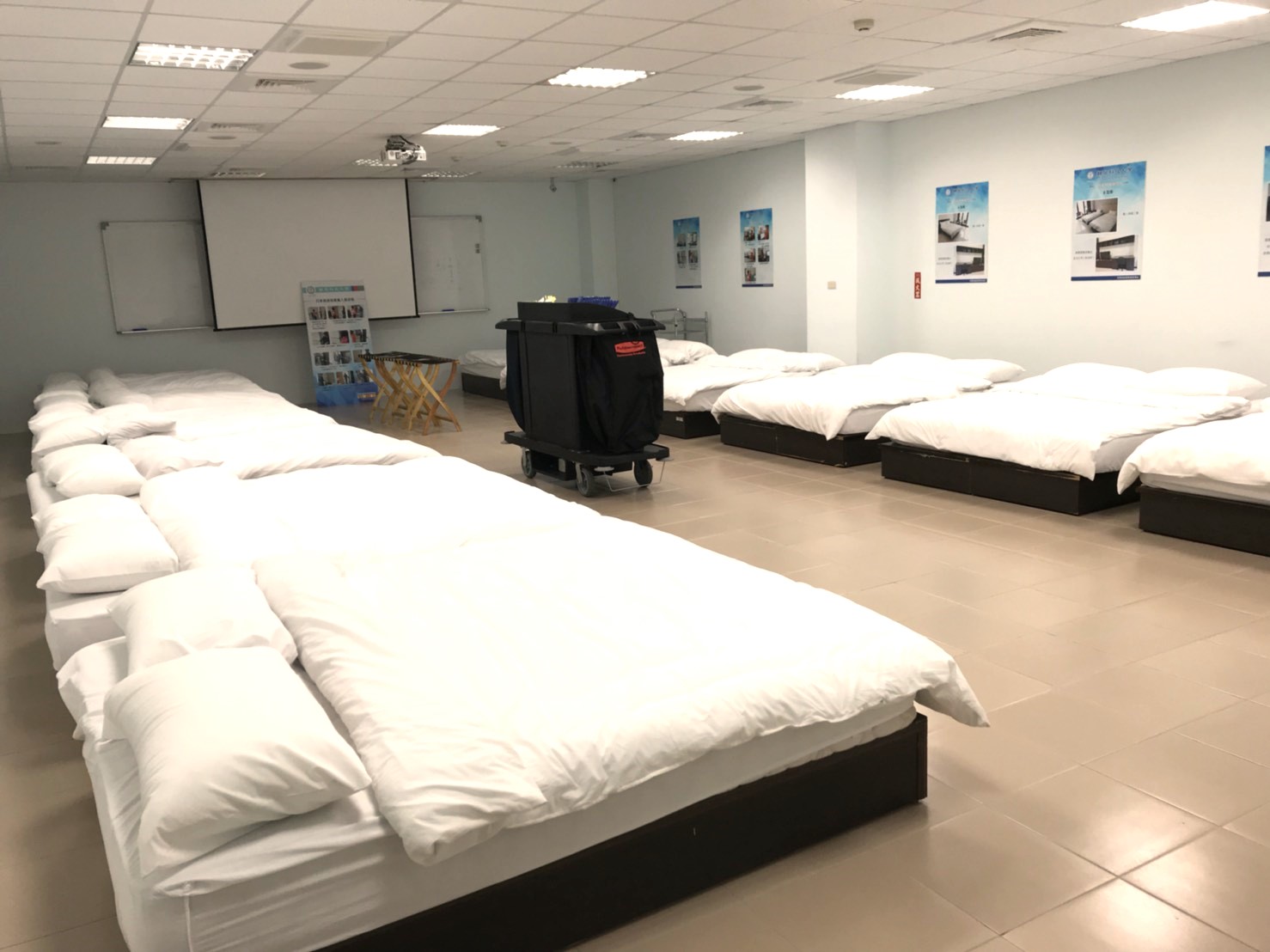 場地類型上午下午晚上場地類型上午時段08:00~12:00下午時段13:00~17:00晚上時段18:00~22:00場地類型每時段收費金額(元)每時段收費金額(元)每時段收費金額(元)1F咖啡廳$2,000$2,000$2,000B1餐服教室$2,000$2,000$2,000B1房務教室$2,000$2,000$2,000備    註期間若是有跨越用餐時間(例如: 12:00~13:00或是17:00~18:00)則另外加一千元。場地清潔需自理。申請場地期間以時段計價欲借用之各單位，可先電詢場地空堂時間，再行填妥本申請表。  使用場地，必須遵守本校"休閒與遊憩 事業管理系專業教室管理辦法"內各項規定，並填寫使用登記簿。填妥本表後，群英會館將依流程安排場地外借程序。嚴禁私自複製鑰匙，若經查證屬實，將簽報相關單位議處懲戒。借用人如遺失或私自複製鑰匙，由群英會館助理換鎖，一切費用由借用人負責。期間若是有跨越用餐時間(例如: 12:00~13:00或是17:00~18:00)則另外加一千元。場地清潔需自理。申請場地期間以時段計價欲借用之各單位，可先電詢場地空堂時間，再行填妥本申請表。  使用場地，必須遵守本校"休閒與遊憩 事業管理系專業教室管理辦法"內各項規定，並填寫使用登記簿。填妥本表後，群英會館將依流程安排場地外借程序。嚴禁私自複製鑰匙，若經查證屬實，將簽報相關單位議處懲戒。借用人如遺失或私自複製鑰匙，由群英會館助理換鎖，一切費用由借用人負責。此欄由使用人親自填寫此欄由使用人親自填寫此欄由使用人親自填寫此欄由使用人親自填寫此欄由使用人親自填寫此欄由使用人親自填寫此欄由使用人親自填寫此欄由使用人親自填寫此欄由使用人親自填寫申請人姓名申請人連絡電話申請人E-mail申請人E-mail使用單位（科系或單位名稱）用途說明（課程或活動名稱）使用對象（班級或組別）使用者身分使用者身分使用者身分使用對象（班級或組別）使用者人數使用者人數使用者人數申請借用日期        年       月       日       時       分        年       月       日       時       分        年       月       日       時       分        年       月       日       時       分        年       月       日       時       分        年       月       日       時       分        年       月       日       時       分        年       月       日       時       分預計用畢時間        年       月       日       時       分        年       月       日       時       分        年       月       日       時       分        年       月       日       時       分        年       月       日       時       分        年       月       日       時       分        年       月       日       時       分        年       月       日       時       分使用教室名稱使用時段：□上午  □下午  □晚上，共______場，合計________元使用時段：□上午  □下午  □晚上，共______場，合計________元使用時段：□上午  □下午  □晚上，共______場，合計________元使用時段：□上午  □下午  □晚上，共______場，合計________元使用時段：□上午  □下午  □晚上，共______場，合計________元使用時段：□上午  □下午  □晚上，共______場，合計________元使用時段：□上午  □下午  □晚上，共______場，合計________元使用時段：□上午  □下午  □晚上，共______場，合計________元使用時段：□上午  □下午  □晚上，共______場，合計________元異常狀況歸還違規紀錄□ 物品歸位□ 物品歸位□ 物品歸位□ 冷氣關閉□ 冷氣關閉□ 冷氣關閉□ 環境整潔□ 環境整潔歸還違規紀錄□ 電源關閉□ 電源關閉□ 電源關閉□ 垃圾帶走□ 垃圾帶走□ 垃圾帶走歸還簽收備     註欲借用之各單位，可先電詢教室空堂時間，再行填妥本申請表。使用專業教室，必須遵守本校"休閒與遊憩事業管理系專業教室管理辦法"內各項規定，並填寫使用登記簿。填妥本表後，休閒與遊憩事業管理系系辦公室將依流程安排專業教室外借程序。嚴禁私自複製鑰匙，若經查證屬實，將簽報相關單位議處懲戒。借用人如遺失或私自複製鑰匙，由本系僱員換鎖，一切費用由借用人負責。欲借用之各單位，可先電詢教室空堂時間，再行填妥本申請表。使用專業教室，必須遵守本校"休閒與遊憩事業管理系專業教室管理辦法"內各項規定，並填寫使用登記簿。填妥本表後，休閒與遊憩事業管理系系辦公室將依流程安排專業教室外借程序。嚴禁私自複製鑰匙，若經查證屬實，將簽報相關單位議處懲戒。借用人如遺失或私自複製鑰匙，由本系僱員換鎖，一切費用由借用人負責。欲借用之各單位，可先電詢教室空堂時間，再行填妥本申請表。使用專業教室，必須遵守本校"休閒與遊憩事業管理系專業教室管理辦法"內各項規定，並填寫使用登記簿。填妥本表後，休閒與遊憩事業管理系系辦公室將依流程安排專業教室外借程序。嚴禁私自複製鑰匙，若經查證屬實，將簽報相關單位議處懲戒。借用人如遺失或私自複製鑰匙，由本系僱員換鎖，一切費用由借用人負責。欲借用之各單位，可先電詢教室空堂時間，再行填妥本申請表。使用專業教室，必須遵守本校"休閒與遊憩事業管理系專業教室管理辦法"內各項規定，並填寫使用登記簿。填妥本表後，休閒與遊憩事業管理系系辦公室將依流程安排專業教室外借程序。嚴禁私自複製鑰匙，若經查證屬實，將簽報相關單位議處懲戒。借用人如遺失或私自複製鑰匙，由本系僱員換鎖，一切費用由借用人負責。欲借用之各單位，可先電詢教室空堂時間，再行填妥本申請表。使用專業教室，必須遵守本校"休閒與遊憩事業管理系專業教室管理辦法"內各項規定，並填寫使用登記簿。填妥本表後，休閒與遊憩事業管理系系辦公室將依流程安排專業教室外借程序。嚴禁私自複製鑰匙，若經查證屬實，將簽報相關單位議處懲戒。借用人如遺失或私自複製鑰匙，由本系僱員換鎖，一切費用由借用人負責。欲借用之各單位，可先電詢教室空堂時間，再行填妥本申請表。使用專業教室，必須遵守本校"休閒與遊憩事業管理系專業教室管理辦法"內各項規定，並填寫使用登記簿。填妥本表後，休閒與遊憩事業管理系系辦公室將依流程安排專業教室外借程序。嚴禁私自複製鑰匙，若經查證屬實，將簽報相關單位議處懲戒。借用人如遺失或私自複製鑰匙，由本系僱員換鎖，一切費用由借用人負責。欲借用之各單位，可先電詢教室空堂時間，再行填妥本申請表。使用專業教室，必須遵守本校"休閒與遊憩事業管理系專業教室管理辦法"內各項規定，並填寫使用登記簿。填妥本表後，休閒與遊憩事業管理系系辦公室將依流程安排專業教室外借程序。嚴禁私自複製鑰匙，若經查證屬實，將簽報相關單位議處懲戒。借用人如遺失或私自複製鑰匙，由本系僱員換鎖，一切費用由借用人負責。欲借用之各單位，可先電詢教室空堂時間，再行填妥本申請表。使用專業教室，必須遵守本校"休閒與遊憩事業管理系專業教室管理辦法"內各項規定，並填寫使用登記簿。填妥本表後，休閒與遊憩事業管理系系辦公室將依流程安排專業教室外借程序。嚴禁私自複製鑰匙，若經查證屬實，將簽報相關單位議處懲戒。借用人如遺失或私自複製鑰匙，由本系僱員換鎖，一切費用由借用人負責。申請人承辦人老師老師老師老師老師老師系主任